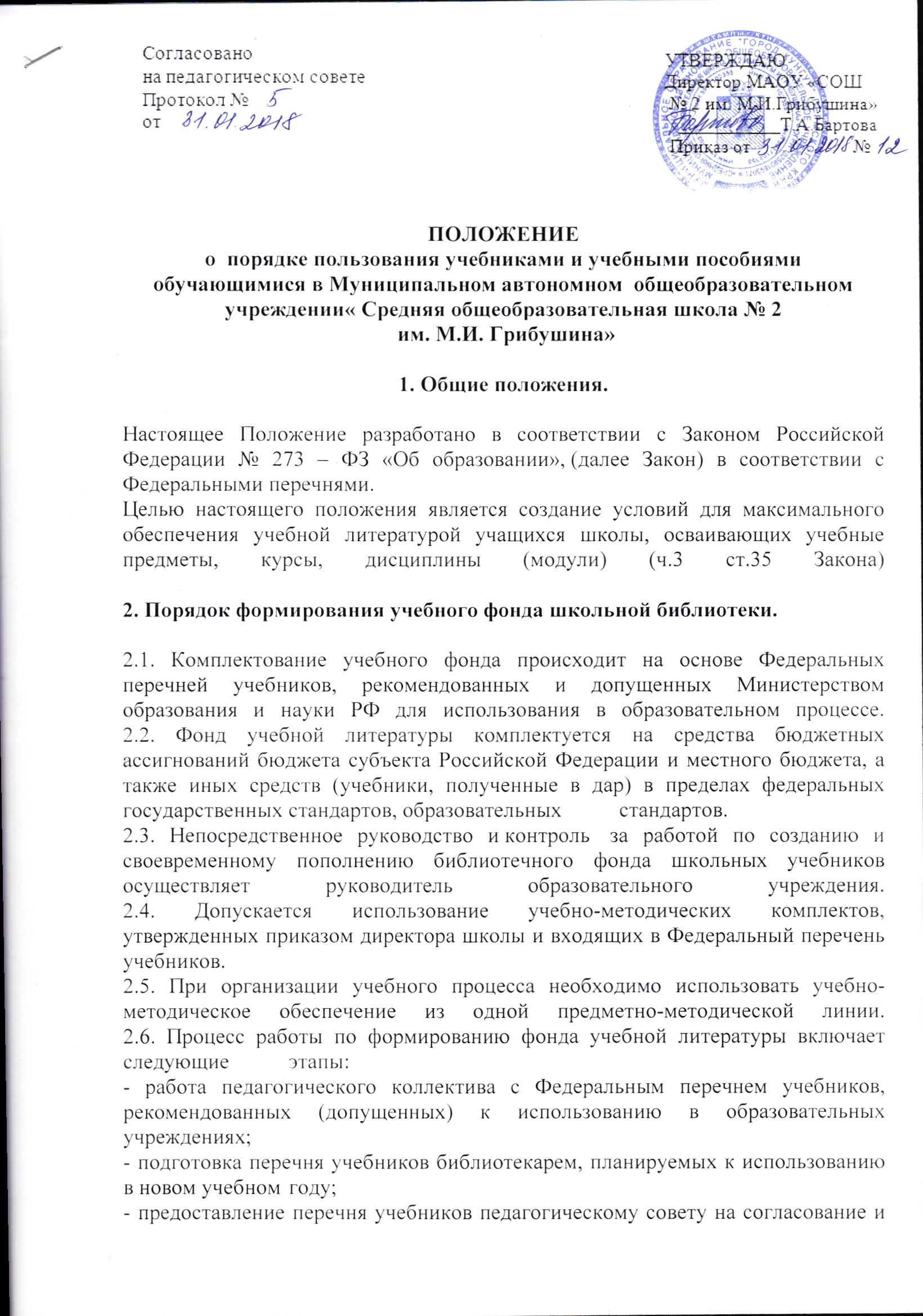 утверждение;
- составление списка заказа учебников и учебных пособий на следующий учебный	год;
- заключение договора с поставщиком о приобретении  учебной литературы.

3. Права, обязанности и ответственность обучающихся, пользующихся фондом	учебной	литературы	библиотеки.

3.1 .Обучающийся	имеет		право:
- пользоваться учебниками из фонда учебной литературы библиотеки;
-	получать	необходимую	информацию:
● о необходимых учебниках и учебных пособиях, входящих в комплект учебной литературы на предстоящий учебный год;
● о числе учебников, имеющихся в фонде учебной литературы библиотеки школы;
- получать во временное пользование из фонда библиотеки учебники и учебные	пособия;
- обращаться для разрешения конфликтной ситуации к руководителю учреждения.
3.2. Обучающиеся	обязаны:

● соблюдать	правила	пользования	библиотекой;
● бережно относиться к учебникам и учебным пособиям, полученным из фонда библиотеки (не делать в них пометок, подчеркиваний, не вырывать, не загибать	страниц	и	т.д.);
● возвращать в библиотеку учебники в строго установленные сроки;
3.3. Обучающиеся несут ответственность за обеспечение сохранности учебников и учебных пособий, полученных из фонда учебной литературы библиотеки.
● при утрате и (или) неумышленной порче учебника или учебного пособия заменить их такими же, признанными библиотекой равноценными. При невозможности замены возместить реальную рыночную стоимость. Стоимость утраченных, испорченных учебников определяется библиотечным работником по ценам, указанным в учетных документах библиотеки, с определением коэффициентов по переоценке библиотечных фондов.

4. Использование учебного фонда школьной библиотеки.
4.1. Учебники и учебные пособия предоставляются бесплатно на время получения	образования. Рабочая тетрадь предоставляется обучающимся в случае, если она входит в учебный комплект по предмету. Рабочая тетрадь предоставляется обучающемуся бесплатно в личное пользование и выдается вместе	с	учебником.
4.2. В случае перехода обучающихся в течение учебного года в другое образовательное учреждение, учебники сдаются в библиотеку.
5. Система обеспечения учебной литературой.
5.1.Учебники выдаются и принимаются в библиотеке согласно графику, утвержденному	руководителем	школы.
5.2.За каждый полученный учебник ученик расписывается в формуляре  выдачи учебников, который хранится в библиотеке.
5.4. Если учебник утерян или испорчен, родители (законные представители) возмещают нанесенный ущерб в соответствии с действующим законодательством.
5.5. Для контроля за сохранностью учебников проводятся рейды по классам в соответствии	с	планом	работы	библиотеки.
5.6.Все операции по учету библиотечного фонда школьных учебников проводятся лицом, выполняющим обязанности библиотекаря.